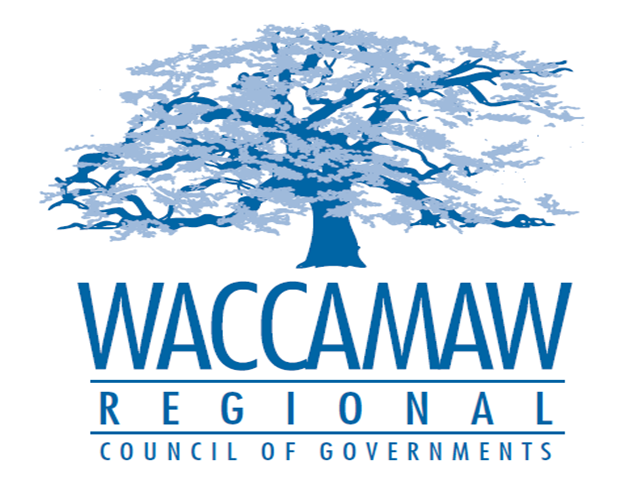  BOARD OF DIRECTORS’ MEETINGMonday, December 12, 2016 - 7:00 PM1230 Highmarket Street, Georgetown, South Carolina 29440A G E N D ACall to Order……………………………………………………………….………….... Randal Wallace,   					  		                                                            Chairman                                InvocationIntroduction of GuestsDetermination QuorumApproval of the November 14, 2016 MinutesApproval of the 2017 WRCOG Board of Director Meeting DatesWRCOG’s SCARC Display2016 Audit Presentation…………………………………….…...………..…Alan W. Thompson, CPA								                                                        TPSA  Audit Committee Report ………………………………………………………….…….Murray Vernon,      								     Audit Committee ChairmanBoard Action RequiredBudget Revision FY2017…….…………………………………………..………..…   Arnold Johnson,									           Finance DirectorBoard Action RequiredGSATS/MPO/MTP Update………………….………………………………………….…Edward Starks, 							                          Transportation PlannerExecutive Director’s Report…………………………………..……….…….…….……....Sarah Smith,                     Executive Director	       7.	Next Meeting:  January 9, 2017       8. 	Other Business       9.   Adjournment